Martfű Város Polgármesterétől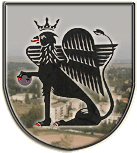 5435 Martfű, Szent István tér 1. Tel: 56/450-222; Fax: 56/450-853E-mail: titkarsag@ph.martfu.huElőterjesztés a Teatro Arte Nonprofit Kft-vel kötendő közszolgáltatási szerződésreMartfű Város Önkormányzata Képviselő-testületének2017. július 13-i üléséreElőkészítette: Szász Éva jegyző Véleményező: Pénzügyi, Ügyrendi és Városfejlesztési Bizottság		Oktatási, Művelődési, Sport, Civil és Egyházi Kapcsolatok BizottságaDöntéshozatal: egyszerű többség Tárgyalás módja: nyilvános ülésTisztelt Képviselő-testület!A Teatro Arte Nonprofit Kft. képviselője Csűry Lajos (Edvin Marton) keresett meg azzal a lehetőséggel, hogy Önkormányzatunk 3 év határozott időre szóló közszolgáltatási szerződést kössön a Kft-vel a magas színvonalú helyi közművelődési feladatok ellátása érdekében.A közreműködés keretében a Kft. vállalja a komolyzene népszerűsítését a település és a térség valamennyi korosztálya körében zenés produkciós színházi formában, nemzetközi sikereket elért előadások megtartásával. A közszolgáltatási szerződés tervezetét az előterjesztéshez mellékelem.A szerződés-tervezet 3 évre szóló keret-megállapodás, mely alapján a konkrét feladatok, előadások és költségek évente külön megállapodásban kerülnek majd rögzítésre.  Véleményem szerint a martfűi kulturális élet sokszínűségének biztosítása szempontjából a közszolgáltatási szerződés megkötése nagyon jó lehetőség mindemellett, hogy a városi rendezvények színvonalát is emelnék a vállalt előadások, valamint az oktatási-nevelési célok megvalósításában is nagy szerepet tölthetnek be.Kérem a Tisztelt Képviselő-testületet, hogy az alábbi határozati javaslat elfogadásával a közszolgáltatási szerződést kösse meg. Határozati javaslat:Martfű Város Önkormányzata Képviselő-testületének…/2017.(……) határozataa Teatro Arte Nonprofit Kft-vel kötendő közszolgáltatási szerződésrőlMartfű Város Önkormányzatának Képviselő-testülete megtárgyalta a Teatro Arte Nonprofit Kft-vel kötendő közszolgáltatási szerződésre vonatkozó előterjesztést, és az alábbi döntést hozta:Martfű Város Önkormányzatának Képviselő-testülete a Teatro Arte Nonprofit Kft-vel a határozat mellékletét képező Fenntartói – Közszolgáltatási Szerződést az abban foglalt tartalommal megköti.A Képviselő-testület felhatalmazza a Polgármestert a szerződés aláírására.Erről értesülnek: 1. JNSZ Megyei Kormányhivatal Szolnok2. Valamennyi képviselő helyben 3. Teatro Arte Nonprofit Kft. Budapest4. Martfűi Polgármesteri Hivatal helyben. 5. IrattárMartfű, 2017. július 6.Dr. Papp Antal polgármester 